Praktische Anforderungen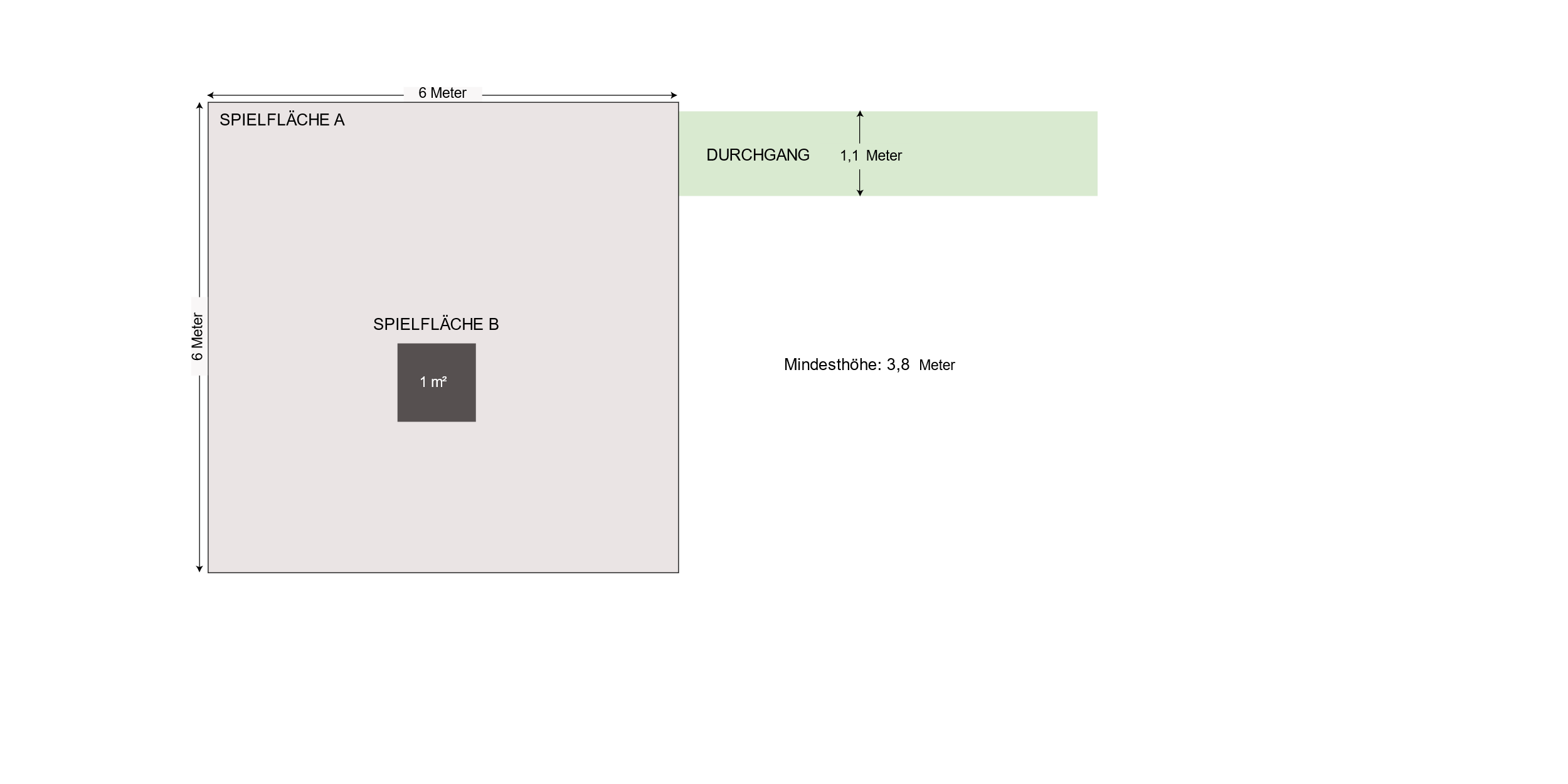 Durchgang von mindestens 1,1 Metern ohne Treppe.Die Spielfläche A muss ausreichend groß sein, damit das die Sierk Mobiel manövrieren kann: mindestens 6 x 6 Meter, vorzugsweise im Freien.
Die Oberfläche muss eben und nicht geneigt sein.
Eine Vorstellung auf Gras ist möglich, aber auf diesem Untergrund sollte es möglich sein, ein Fahrzeug vom Typ Gocart zu fahren.Für die Vorstellung (Spielfläche B) ist eine Mindestfläche von 1 m² erforderlich, die eben und gepflastert ist. Dies kann eine hölzerne Plattform oder ein Bühnenelement sein (wenn die Spielfläche A nicht gepflastert ist).Es muss eine Mindesthöhe von 3,5 Metern vorhanden sein.Extra Der Akt ist als Überraschung geplant. Vor der Vorstellung muss es also einen Ort geben, an dem der Sierk Mobiel weggeräumt werden kann (Kulisse), vorzugsweise hinter einer Ecke, nicht weit vom Aufführungsort entfernt..Sitze für das Publikum (Boden, Matten, Stühle, Bänke, ...) Für die Aufführung wird eine private Musikinstallation mitgebracht; Daher sollte es nicht vom Veranstalter bereitgestellt werden.Vorstellung 30 Minuten durch 1 Schauspieler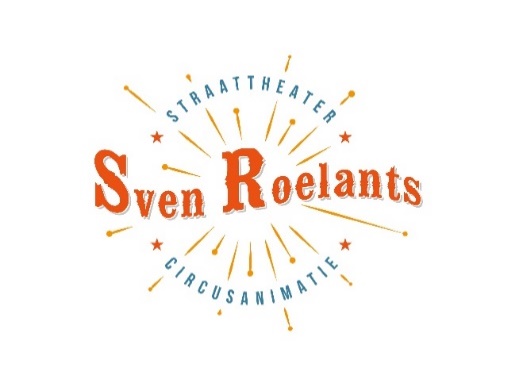 Cirque Masala vzw  Coupure 41  8000 BruggeCirque Masala vzw  Coupure 41  8000 BruggeTel.: +32 496 20 03 67  svenroelants@hotmail.com  www.svenroelants.comTel.: +32 496 20 03 67  svenroelants@hotmail.com  www.svenroelants.comIBAN: BE09 0016 6895 8657 | BIC GEBABEBB | ON-nr. 0844628983IBAN: BE09 0016 6895 8657 | BIC GEBABEBB | ON-nr. 0844628983Technisches Datenblatt
Sierk MobielTechnisches Datenblatt
Sierk Mobiel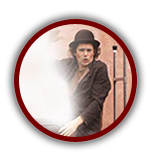 